JOURNÉE du PATRIMOINEMEAULNE-VITRAY 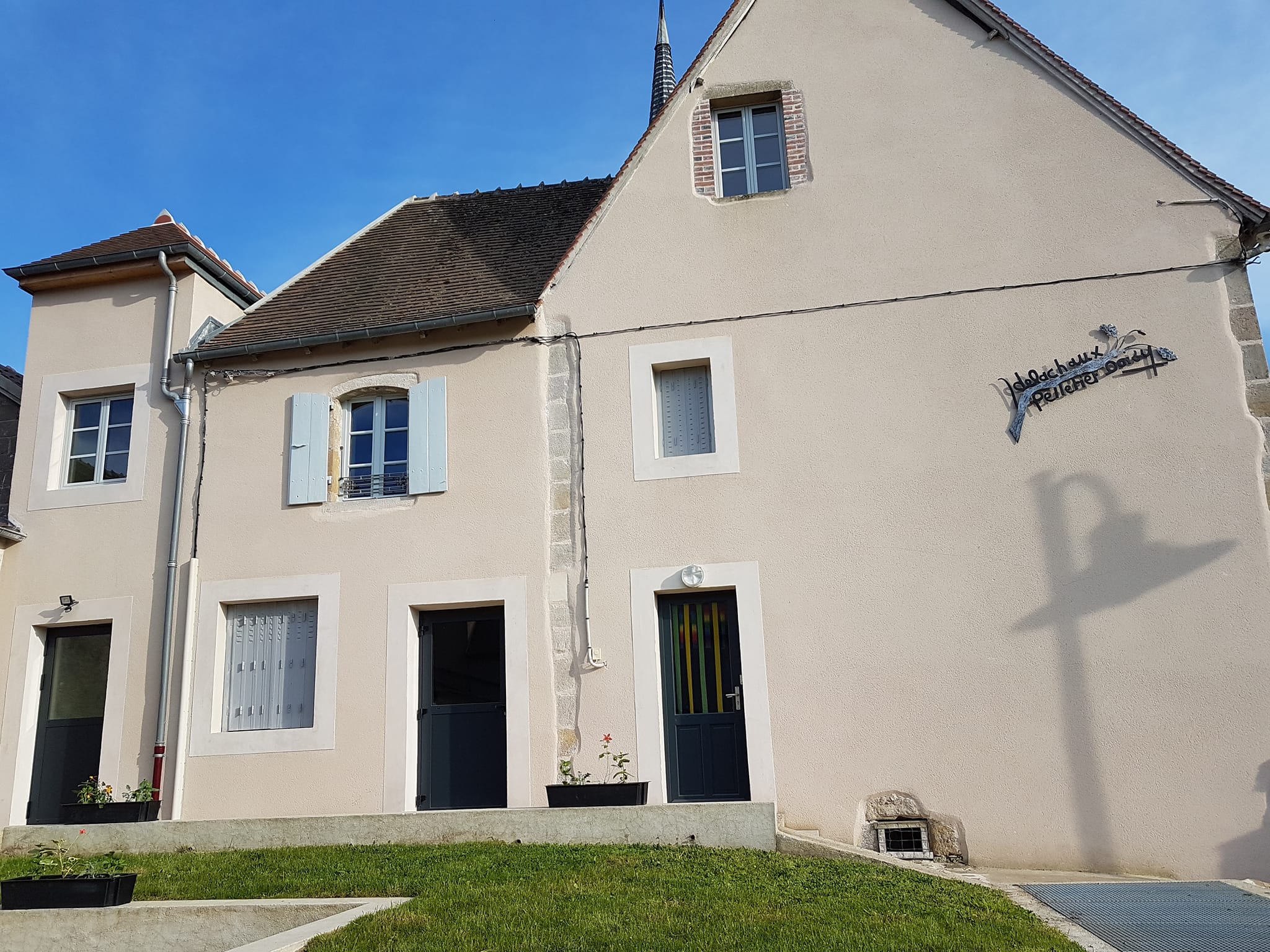 Dimanche 18 septembre
de 14h à 17hVisite de l’Espace Jacqueline Pelletier-Doisy-DelachauxPortes Ouvertes Association Meaulne Informatique